

DISCOVER ASHFIELD BOARD MEETING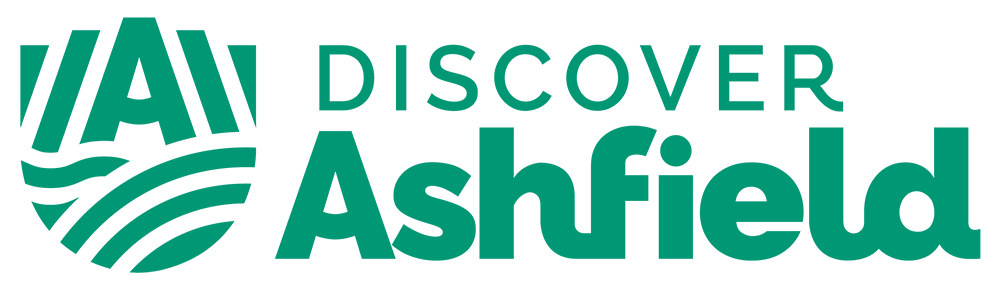 Friday 12th May 20239am – 11am  
Hybrid – Meeting Room 1, Council Offices, Urban Road & Microsoft Teams <AI1></AI1><AI2></AI2><AI3></AI3><AI4></AI4><AI5></AI6><AI7></AI7><AI8></AI8><AI9></AI9><AI10></AI10><AI11></AI11><AI12></AI12><AI13></AI13><AI14></AI14><AI15></AI15><AI16></AI16><AI17></AI17><TRAILER_SECTION></TRAILER_SECTION>Formatting for Agenda ITEMS: <LAYOUT_SECTION></LAYOUT_SECTION><TITLE_ONLY_LAYOUT_SECTION></TITLE_ONLY_LAYOUT_SECTION>Formatting for COMMENTS: <HEADING_LAYOUT_SECTION></HEADING_LAYOUT_SECTION><TITLED_COMMENT_LAYOUT_SECTION></TITLED_COMMENT_LAYOUT_SECTION><COMMENT_LAYOUT_SECTION></COMMENT_LAYOUT_SECTION>Formatting for Sub numbered items: <SUBNUMBER_LAYOUT_SECTION></SUBNUMBER_LAYOUT_SECTION><TITLE_ONLY_SUBNUMBER_LAYOUT_SECTION></TITLE_ONLY_SUBNUMBER_LAYOUT_SECTION></AI2><AI3></AI3><AI4></AI4><AI5></AI5><AI6></AI7><AI8>AGENDAPageWelcome / Introductions / Apologies - Martin Rigley Reflections of Previous Meeting - Martin Rigley Meeting Minutes Annual General Meeting C  Action Log Hollie to send out the information on the Coronation Champions Awards, Big Help Out, and Coronation Big Lunch – This was done following the Development Day. New Declarations of Interest - ALL 4.Discover Ashfield Priorities – Martin Rigley   Elevator Pitch The elevator pitch.We are inventive, can-do and hardworking and we’re ready to make the most of this hidden gem. We are building on what’s best about our communities and the area’s heritage to carve out a great and sustainable future for Ashfield. Frequency of Board Meetings 5.Programmes and Funding Update / Risk Register – Sarah Daniel & Paul Crawford  6. Theme Lead Reports - Theme Leads Succeed in Ashfield - Martin Rigley Love Where You Live - Liz Barrett More to Discover - Darron Ellis Be Healthy, Be Happy - Pete Edwards 7. Discover Ashfield Project Officer Update - Hollie Maxwell-Smith 8. Board Member Updates - ALL 9. Any Other Business - ALL 10. Date of Next Meeting – 31st May 2023   FIELD_ITEM_NUMBERFIELD_TITLE FIELD_SUMMARY F_PROFIELD_ITEM_NUMBERFIELD_TITLE F_PROFIELD_TITLE F_PROFIELD_TITLE FIELD_TITLE F_PROFIELD_SUMMARY FIELD_SUMMARY F_PROFIELD_ITEM_NUMBERFIELD_TITLE FIELD_SUMMARY F_PROFIELD_ITEM_NUMBERFIELD_TITLE F_PROATTENDEES ATTENDEES ATTENDEES ATTENDEES NamePosition on BoardPosition/OrganisationPresent Martin Rigley MBEChair / Theme Lead – Succeed in AshfieldManaging Director, Lindhurst Engineering√Louise KnottVice ChairVice Principal, West Nottinghamshire College – joined the meeting at 9.50am√Darron EllisTheme Lead – More to DiscoverHistorian, Sutton Living Memory GroupLiz Barrett OBETheme Lead – Love Where You LivePrincipal, Academy Transformation Trust Further Education (ATTFE)√Pete EdwardsTheme Lead – Be Happy, Be HealthyChair, Ashfield Health and Wellbeing PartnershipCallum Parr MYPBoard MemberUK Youth Parliament Steering Group Representative for the East MidlandsClaire WardBoard MemberChair of Sherwood Forest Hospitals NHS Foundation TrustChristopher BaronSubstitute for Lee Anderson, MPOffice Manager, Ashfield & Eastwood MP’s Office √Cllr Helen-Ann SmithBoard MemberDeputy Council Leader, Ashfield District CouncilCllr Matthew RelfBoard MemberExecutive Lead Member for Regeneration and Corporate Transformation, Ashfield District CouncilCllr Keith GirlingNotts County Council Representative Economic Development and Asset Management, Notts County Council√David AinsworthBoard MemberDirector of Sherwood Forest Hospitals Trust David WilliamsSubstitute for Jean Sharpe Partnerships Manager North Nottinghamshire DWP√Edward JohnstoneBoard MemberAssistant Principal (Development), Portland CollegeElla McManusBoard MemberMansfield & Ashfield 2020Fiona AndersonBoard Member Associative Director, Civic Engagement, Nottingham Trent University (NTU)√Gary Jordan MBEBoard MemberExecutive Coach / GMJ Solutions √Ian BondSubstitute for Peter GawDirector of Learning, Inspire: Culture, Learning and Libraries √Jean Sharpe Board Member DWP - Lincolnshire, Nottinghamshire & Rutland Progression Champion for In-Work Progression  Julia TerryBoard MemberDevelopment Worker, Transforming Notts Together√Kathryn StaceyBoard MemberChief Executive, Citizens Advice Ashfield√Lorraine PalmerBoard MemberProgramme Director, Mid Notts Place Based Partnership Lee Anderson, MPBoard MemberMP for Ashfield and EastwoodMark Spencer, MPBoard MemberMP for SherwoodMark YatesSubstitute PCN Development Managers, Nottingham and Nottinghamshire ICB Melanie PhythianObserverTowns Fund Policy Advisor, Cities & Local Growth Unit√Peter GawBoard MemberChief Executive Officer, Inspire: Culture, Learning and Libraries √Paula LongdenBoard Member Deputy Locality Director, Nottingham and Nottinghamshire ICB Simon MartinBoard MemberVice Principal, Academy Transformation Trust Further Education (ATTFE)√Teresa JacksonBoard MemberChief Officer, Ashfield Voluntary ActionTim HepkeBoard MemberITP Aero √Theresa HodgkinsonBoard MemberChief Executive, Ashfield District Council√Will Morlidge Board Member Chief Executive, D2N2 LEPAndrea StoneSupporting OfficerHealth and Wellbeing Manager, Ashfield District CouncilAlastair BlunkettSupporting Officer Assistant Director - Neighbourhoods Chris StephensonSupporting OfficerCommunications Manager, Ashfield District Council Christine SarrisSupporting OfficerAssistant Director – Planning Hollie Maxwell-SmithSupporting OfficerProject Officer Discover Ashfield, Ashfield District Council √Joelle Davies Supporting OfficerGroup Manager for Growth, Infrastructure and Development Melanie Wheelwright Supporting OfficerForward Planning & Economic Growth Team Manager √Nathan McNicholasSupporting OfficerSenior Economic Development Officer Paul CrawfordSupporting OfficerInvestment Manager, Ashfield District CouncilRobert Docherty Supporting OfficerExecutive Director Place, Ashfield District Council Sarah DanielSupporting OfficerAssistant Director - Regeneration, Ashfield District Council√Trevor MiddletonSupporting OfficerTown Centres and Markets Manager, Ashfield District CouncilAgenda Item1Welcome / Introductions / ApologiesMartin started the meeting to congratulate Liz Barrett and ATTFE on the win for her Outstanding Contribution award and the Commitment to the Community award for the college.Apologies were noted from Pete Edwards, Darron Ellis, Cllr Relf, David Ainsworth, Lorraine Palmer, Nathan McNicholas, Callum Parr, Chris Stephenson and Paul Crawford.  2Review of Previous Meeting – Martin Rigley  aBoard Meeting Minutes All minutes agreed. Peter Gaw commented that Matthew Neal was no longer working at Nottinghamshire County Council so can be taken off the attendee list. Cllr Girling commented that they are in the process of recruiting for that role and there is an interim officer, Neil Gamble, who is standing in for Matthew at the moment. bAnnual General Meeting   Minutes agreed. cAction Log (these include actions from the below minutes) 3New Declarations of Interest – ALL No new declarations of interest were noted. 4Discover Ashfield Priorities – Martin Rigley   Martin ran through the priorities which had been discussed at the Development Day with the Delivery Group. The headers of these are:To raise awareness of Discover Ashfield. Expand the Ambassador / Champions scheme. Develop and launch Made in Ashfield. Strengthen private sector representation on the board. aElevator Pitch Update Martin then read out the updated Elevator Pitch:“We are inventive, can-do and hardworking and we’re ready to make the most of this hidden gem. We are building on what’s best about our communities and the area’s heritage to carve out a great and sustainable future for Ashfield”.Fiona Anderson commented that the priorities are great and make what Discover Ashfield is doing more tangible and gives a set of metrics to look at how this is going. Martin asked the Board if they all agreed with the amendments in the Constitution which was sent out. All agreed. bFrequency of Board Meetings Martin explained that the board probably no longer needed to meet every 4 weeks and that this should be increased to every 6 weeks. Board meetings were increased in frequency to monthly to ensure that the Towns Fund business cases were signed off as and when needed. Now that this process has been concluded there is no longer a need. Martin proposed this to the board. Hollie Maxwell-Smith commented that the frequency would continue to be Fridays then Wednesdays and this would happen following the next board meeting. Fiona Anderson proposed, and Liz Barrett seconded. Hollie noted that there is also an addition to the Constitution, which is that the Board acts as a Towns Deal Board and has oversight of the Shared Prosperity Fund as the local partnership group. Martin confirmed to the board that this amendment will be made and an updated version of this will be circulated to the board.  Martin also commented that the board will go to every 6 weeks however if there is a need for additional meetings this will be actioned. 5Funding & Programmes Update / Risk Register – Sarah Daniel Sarah explained that a finance update will be provided at the board meeting on 31st May within the Monitoring and Evaluation report ready for submission to DLUHC. Sarah gave an update on the programmes and funding update for Future High Streets and Towns Funding.The 14 Low Street project was completed in March and a new tenant has been secured for the whole building. The new business will be launched in mid-May.Tender values have been received for 9 – 11 Low Street which are higher than anticipated. The project is now being reviewed for value engineering with a review to retender later in May. The High Pavement building contract has now been awarded and will start in May. The completion of this project is programmed for November. A new committee has now been formed to run the Maker Space once opened. The tenders have been received for the combined Fox Street and Portland Square projects which were non-compliant, therefore the tender period has been extended until the end of May. The Sutton Academy Theatre Project design team is finalising RIBA stage 2 cost plan following some critical constraints and changes to the delivery plan which reduces the amount of new build elements and refocus on the refurbishment of existing. The new cost plan will be updated in mid-May. Business cases are all completed except for ADMC. The revised ADMC business case was resubmitted earlier in the year, feedback was received this week and a meeting is set with DLUCH on Monday to discuss further. The Sports Hub at Kingsway is being reworked to look at costs whilst working with the Football Foundation. The Sports Hub in Sutton is also being worked on together with the Lawn Tennis Association to improve the tennis courts. The courts will be open to the public on a pay per play programme. The Science Discovery Centre is in its final stage of getting funding with fundraisers coming up. There has now been a contractor appointed for the Kings Mill Reservoir project. Sarah gave an update on the UK Shared Prosperity Fund. Design guidance and grant details are being finalised for the Hucknall Town Centre High Street Improvement fund. There has been an events management company hired to assist with Ashfield Day for 2023 due to the size of the event.  The Cycling and Walking pilot programme in Hucknall has been successful and this is being developed for year 2 and year 3. Sarah explained that is has been identified that there is a need for additional resources for up to 18 months for a temporary graduate post to support the Economic Development team with the delivery of projects in the Supporting Local Businesses and People and Skills themes. The postholder will be responsible for supporting the delivery of projects within the funding streams and assist with programme management arrangements, ensuring adherence to funding requirements. Melanie Wheelwright commented that the role would support the local business theme and events side and provide much needed additional capacity.  It would be an excellent opportunity for a graduate. The board was asked to consider and approve the reallocation of £10,000 from the events funding and £40,000 from the workforce skills area to recruit a temporary graduate post to support the delivery of the projects within the Supporting Local Business and People and Skills themes.Liz Barrett proposed, and Louise Knott seconded. 6Theme Lead ReportsaSucceed in Ashfield – Martin Rigley Martin, Gary Jordan and Claire Hitchings from ITP Aero met to discuss the Work Experience framework to assist schools and businesses with a structure on work experience. Louise commented that she had been to a D2N2 Vice Principals meeting where they looked at likely actionable priorities coming from the local skills improvement plan and work placement / experience is a priority within this. There is a potential opportunity to bid in for funding towards this. Martin will feed back to Louise the work that has been done on this to take to the meeting. There was an Ambassadors meeting, now Champions, with a range of the community attending. Martin attended a business networking event at Nottingham Trent University which focused on apprenticeships. This was a good event with high attendance. There were speakers who had been through the apprentice scheme themselves. Martin has now become a Board member at Mansfield & Ashfield 2020. His drive will be to support businesses in Ashfield. He attended a business lunch at West Nottinghamshire College Engineering Centre.Many of the businesses were able to see the facilities at the College. Martin has been involved in the Automation event on 17th May which has over 60 attendees confirmed. Martin explained they had secured further funding for the Sherwood Observatory and were seeking more through bids alongside fundraising. Martin attended the Manufacturing Advisory Panel meeting, organised by the LEP, to discuss manufacturing and to develop an industrial strategy moving forward. bLove Where You Live – Liz Barrett Liz had attended the Mansfield and Ashfield 2020 Awards and commented that there was a great buzz around Ashfield, with many Ashfield businesses attending and being able to celebrate their success. Under the theme Love Where You Live, Liz is celebrating and promoting the Towns Funds projects which are underway to capitalise on having Champions within the communities so people within the district know about these projects. The King’s Coronation was celebrated by ATTFE at events and the community all came together. The Primary School group met to discuss local resources available to them which are appreciated by the schools. Liz explained that the Love Where You Live and Be Healthy, Be Happy themes have come together, the strategy is focused on listening to the community needs. The Made in Ashfield project is progressing, and Liz thanked Trevor Middleton and Louise for their work on this. cMore to Discover – Darron Ellis Darron was not in attendance and no update given. dBe Healthy, Be Happy – Pete Edwards Pete was not in attendance and no update given. 7Discover Ashfield Project Officer Update – Hollie Maxwell-Smith Hollie explained that the next Champions evening has been scheduled for the end of the month. Ashfield Council held the Coronation Event at Titchfield Park in Hucknall which was well attended, until the rain came. However, families all looked to have fun with their picnic blankets watching the big screen. Louise has sent Hollie some Made in Ashfield design drafts so these will be looked at to develop this project. Hollie shared images of Low Street in Sutton with the board where vinyl window stickers have been put onto a shop front showcasing the Discover Ashfield YouTube videos and website, with QR Codes to lead the public to these sites. Martin commented that the vinyls look great. 8 Board Member Updates – All Ian Bond updated the board that the Kirkby Library Innovation Centre will be opening on Saturday 15th July and board members are welcomed. Martin asked Hollie to send this information to board members.  9Any Other Business – ALL Martin just confirmed again that the board meetings will go to every 6 weeks following the next board meeting. Peter Gaw offered to host one of the future board meetings at Kirkby Library in the main room as this has video conferencing and would give board members a chance to visit and see the new facilities. 10Date of Next Meeting – Wednesday  31st May. Please note that this meeting will focus on the M&E monitoring returns for DLUCH. 